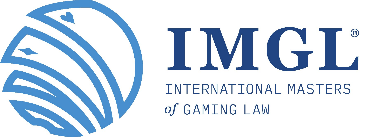 Membership ApplicationPrefix (Mr., Mrs., Ms., Dr.):		Gender:Last Name:	First Name:First Name Preference (for Name Badge): Job Title:Organization: Practice Area(s): Address:City, State/Province, and Country:Native Language:Office Telephone:					Mobile Telephone:E-mail:Website Address:Membership Category Applying Under. Please refer to the Membership Categories on our website under MEMBERS – JOIN IMGL. Describe your position with your firm/organization/employer:How long have you been associated with/employed by this firm/organization? (If fewer than five years, please list your former relationships and positions.):3.	If you are an attorney, accountant, or other licensed professional, what is the date of your admission or when you were called to the bar or admitted to other professional licensing body?Are you a member in good standing of the Bar or your Professional Body? Have you been subject to any disciplinary proceedings or disciplinary action by any licensing body in which you are a member?How long have you been involved in the gaming industry? How long have you been practicing gaming law?List all gaming clients, contact persons, and the nature of work that you undertake for them.  If client confidentiality demands otherwise, please so notify the Membership Committee.  Attach additional sheets as necessary.You must have attended an IMGL conference prior to applying. Please identify the IMGL conference you attended.Have you written any articles/books/treatises relating to gaming? If yes, please list the title, name of publication, and date(s) of publication.9.	Have you participated in any educational seminars relating to gaming law? If so, please identify the educational seminars, including date(s) attending and the capacity in which you participated.10.	Have you participated in any philanthropic or charitable programs relating to gaming and if so, in what capacity?11.	Describe briefly why you desire to be a member of the IMGL and what contributions do you believe you can make to the association?12.	Please provide any other information you wish to share with IMGL in connection with the consideration of your application.All General Member applicants must be sponsored by three General Members — at least two who have been IMGL General Members for five or more years. Affiliate Member applicants must be sponsored by at least one General Member. Please contact the General Members you have listed to confirm their sponsorship prior to making application.Sponsor 1 Name:Sponsor 2 Name:Sponsor 3 Name:Additional Sponsor(s):Applicant Signature:Date:Please submit the completed application via email at: membership@imgl.orgAny questions may be directed to the Membership Committee Chairs or the Executive Director at:Ana Maria Baciu: ana-maria.baciu@simionbaciu.roSean McGuinness: sean.mcguinness@butlersnow.com Brien Van Dyke: brien@imgl.org Visit our website for further information: www.IMGL.org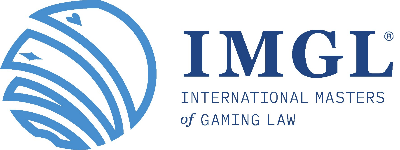 